ПРОТОКОЛ №заседания муниципальной антинаркотической комиссиив МО «Боханский район» Актовый зал районной администрации                                      п. БоханПредседатель комиссии:Ангаткина Светлана Владимировна	Заместитель главы администрации                    МО «Хохорск»25 сентября  2019 гВерхозин Андрей ЛеонидовичЗаместитель мэра по социальным вопросам администрации муниципального образования «Боханский район», заместитель председателя комиссии;Нефедьева Наталья  АлександровнаИсполнитель региональной системы по профилактике незаконного потребления наркотических средств и психотропных веществ, наркомании и токсикомании, секретарь антинаркотической комиссии;Иванов Юрий ЛеонидовичВрио заместителя  начальника отдела начальника полиции МО МВД России «Боханский»;БадашкееваТатьяна ВладимировнаНачальник отдела опеки и попечительства граждан по Боханскому  и Осинскому району;Мунхоева Дарима ЧимитдоржиевнаНачальник управления образования АМО «Боханский район»;Канькова Татьяна ГавриловнаИ.о.Директора Областного государственного казенного учреждения Центр занятости населения Боханского района;Директор центра занятости населения;Никитина  Мария ВасильевнаСекретарь -консультант комиссии по делам несовершеннолетних и защиты их прав;СекретареваЕлена ТрофимовнаГлавный редактор районной газеты «Сельская правда»;Ичигеева Инна ВячеславовнаНачальник  филиала  по Боханскому району ФКУ УИИ ГУФСИН России по Иркутской  области  майор внутренней службы;Главы сельских поселений:Главы сельских поселений:ТкачАлександр СергеевичГлава администрации МО «Буреть»;ПушкареваТатьяна СергеевнаГлава администрации МО «Казачье»;Артанов Владимир НиколаевичГлава администрации МО «Каменка»;Баханова Лина ВладимировнаГлава администрации МО «Новая Ида»;НефедьевСергей НиколаевичГлава администрации МО «Олонки»;СерёдкинаИрина  АлексеевнаГлава администрации МО «Середкино»;Таряшинов Алексей МихайловичГлава администрации МО «Тараса»;Скоробогатова Марина ВладимировнаГлава администрации МО «Тихоновка»;Багайников Владимир АлексеевичГлава администрации МО «Укыр»;Ханхареев Дмитрий ИльичГлава администрации МО «Шаралдай»;1. О совместной работе  по проведению медицинского освидетельствования  водителей  транспортных средств  на состояние алкогольного и наркотического опьянения.Докладчики: Врач психиатр - нарколог ОГБУЗ «Боханская  РБ»                       Бадуев Арсалан Николаевич;                       Начальник  ОГИБДД МО МВД России «Боханский»                       майор полиции                       Павлов Максим Петрович;РЕШИЛИ:1. Информацию врача - нарколога ОГБУЗ Боханская РБ (Бадуева Арсалана  Николаевича)  принять  к сведению. 1.1 Информацию начальника  отдела ГИБДД МО МВД России «Боханский»майора  полиции (Павлова Максима Петровича) принять к сведению.1.2. Рекомендовать главам муниципальных  образований  Боханского  района:с  привлечением  сотрудников  заинтересованных  ведомств,  продолжить работу  по  организации  проведения обязательных  предрейсовых медицинских  осмотров водителей   автотранспортных организаций и служб  заказа автотранспорта (такси) на  предмет  соответствия требованиям законодательства РФ.Срок:  постоянно1.3. Главному врачу ОГБУЗ «Боханская РБ» (Ханташкееву Виктору Борисовичу)  взять под особый контроль  проведение медицинского освидетельствования  на состояние алкогольного и наркотического опьянения с соблюдением порядка и времени проведения.Срок:  постоянно2.О проделанной  работе   отдела уголовного розыска, участковых уполномоченных, глав МО «Боханский район» по проведению оперативной проверки материалов, осуществляющих сбыт, перевозку наркотических средств  по р.Ангара на территории МО «Боханский  район».Докладчики:   Временно- исполняющий обязанности заместителя начальника  -                                                                                          начальника  полиции МО МВД России «Боханский»                                                                                                           Иванов Юрий Леонидович                           Глава МО «Казачье»                           Пушкарева Татьяна СергеевнаРЕШИЛИ:2. Информацию врио заместителя  начальника -  начальника  полиции МО МВД России «Боханский Иванова Юрия Леонидовича принять к сведению.Информацию главы МО «Казачье» Пушкаревой Татьяны Сергеевны  принять к сведению.2.1.Продолжить работу и обеспечить эффективное взаимодействие  между отделениями уголовного розыска, участковых уполномоченных, глав МО «Боханский район» по проведению оперативной проверки материалов, осуществляющих сбыт, перевозку наркотических средств  по р.Ангара на территории МО «Боханский  район».Срок:  постоянно3. «О проведенных  мероприятиях по  уничтожению  дикорастущих наркосодержащих растений  на  территории муниципальных  образований Боханского  района» в 2019 году.Докладчики: спорту туризму АМО «Боханский район»                                     Нефедьева Наталья Александровна;РЕШИЛИ:3.Информацию ведущего специалиста отдела по делам молодежи, спорту и туризму (Нефедьевой Натальи Александровны) принять к сведению.3.1. Проанализировать результаты работы, проведенной в 2019 году по выявлению и уничтожению дикорастущей конопли на территории муниципального образования «Боханский район», и выработать меры по повышению эффективности деятельности в данном направлении в 2020 году.          3.2.Обеспечить проведение качественных и своевременных работ по уничтожению дикорастущей конопли с учетом инструкции по вопросу организации работы по выявлению и уничтожению очагов произрастания наркосодержащих растений на территории МО «Боханский район», подготовленной аппаратом антинаркотической комиссии в Иркутской области, Управлением по контролю за оборотом наркотиков Главного управления Министерства внутренних дел Российской Федерации по Иркутской области, министерством сельского хозяйства Иркутскйо области. Срок: по мере обнаружения новых очагов произрастания дикорастущей конопли.          3.3. Продолжить работу по информированию населения муниципального образования «Боханский район» путем размещения информационных листков,  листовок в общественных местах, в средствах массовой информации о необходимости своевременного уничтожения очагов произрастания наркосодержащих растений, об административной ответственности за непринятие соответствующих мер по уничтожению дикорастущей конопли. 4. Результаты проведения оперативно-профилактической операции «Мак-2019» на территории МО «Боханский район»Докладчики:   Временно- исполняющий обязанности заместителя начальника - начальника  полиции МО МВД России «Боханский»                                                                                                           Иванов Юрий ЛеонидовичРЕШИЛИ:     4.Информацию врио заместителя  начальника -  начальника  полиции МО МВД России «Боханский Иванова Юрия Леонидовича принять к сведению.4.1.Взять на особый контроль исполнение землепользователями предписаний по уничтожению очагов произрастания наркосодержащих растений в установленный срок, а также своевременное привлечение землепользователей, не исполнивших предписания к административной ответственности по ст. 10.5 КоАП РФ. 4.2.Продолжить работу по проведению комплекса оперативно-розыскных мероприятий по выявлению и пресечению незаконного оборота наркотиков  на территории МО «Боханский район».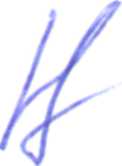 